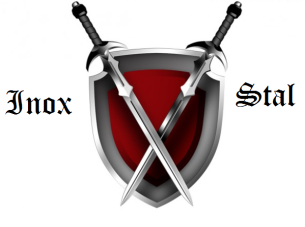 ООО «Инокс Сталь Инвест»Тел.: +375 (29) 198-00-41, +375 (29) 198-98-81Прайс-лист на лист дюралевый сплавов Д16, Д16АТ, Д16Т № п/пТолщинаРазмерСтоимость10,5-1 мм1200х3000От 18 руб/кг до 25 руб/кг без НДС21-2 мм1200х3000От 12 руб/кг до 20 руб/кг без НДС32-4 мм1200х3000От 12 руб/кг до 20 руб/кг без НДС44-8 мм1200х3000От 12 руб/кг до 20 руб/кг без НДС58-12 ммВозможна порезка кратная ширине 1200 ммОт 9 руб/кг до 18 руб/кг без НДС612-80 ммВозможна порезка кратная ширине 1200 ммОт 9 руб/кг до 18 руб/кг без НДС780-300 ммВозможна порезка кратная ширине 1200 ммОт 9 руб/кг до 1 руб/кг без НДС